                        Ministero della Salute                                                                                   ORGANISMO INDIPENDENTE VALUTAZIONE                                                                                              Lungotevere Ripa, 1 - 00153 RomaDocumento di attestazione L’OIV con funzioni analoghe presso il Ministero della salute ha effettuato, ai sensi dell’art. 14, co. 4, lett. g), del d.lgs. n. 150/2009 e delle delibere ANAC n. 1310/2016 e n. 213/2020, la verifica sulla pubblicazione, sulla completezza, sull’aggiornamento e sull’apertura del formato di ciascun documento, dato ed informazione elencati nell’Allegato 2.1 – Griglia di rilevazione al 31 marzo 2020 della delibera n. 213/2020. Tale verifica è stata effettuata al 30 giugno 2020, atteso che i termini fissati dalla citata delibera ANAC n. 213/2020 sono stati prorogati, a causa dell’emergenza sanitaria da COVID – 19, al 30 giugno 2020, con comunicato del Presidente ANAC del 12 marzo 2020.L’OIV ha svolto gli accertamenti tenendo anche conto dei risultati e degli elementi emersi dall’attività di controllo sull’assolvimento degli obblighi di pubblicazione svolta dal Responsabile della trasparenza ai sensi dell’art. 43, co. 1, del d.lgs. n. 33/2013Sulla base di quanto sopra, l’OIV, ai sensi dell’art. 14, co. 4, lett. g), del d.lgs. n. 150/2009ATTESTA CHE□ il Ministero della salute ha individuato misure organizzative che assicurano il regolare funzionamento dei flussi informativi per la pubblicazione dei dati nella sezione “Amministrazione trasparente”;□ il Ministero della salute ha individuato nella sezione Trasparenza del PTPC i responsabili della trasmissione e della pubblicazione dei documenti, delle informazioni e dei dati ai sensi dell’art. 10 del d.lgs. 33/2013;□ il Ministero della salute NON ha disposto filtri e/o altre soluzioni tecniche atte ad impedire ai motori di ricerca web di indicizzare ed effettuare ricerche all’interno della sezione AT, salvo le ipotesi consentite dalla normativa vigente;ATTESTAla veridicità e l’attendibilità, alla data dell’attestazione, di quanto riportato nell’Allegato 2.1. rispetto a quanto pubblicato sul sito il Ministero della salute.Data, 6 luglio 2020               	                                                   Il Presidente dell’OIV						             Firmato      Prof. Marco SEPE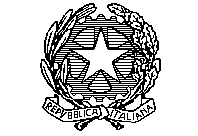 